Appendix S2. Manatee detection probability as a function of macrophyte coverage (%) based on model averaging. Data obtained by combined sampling methods (active search and parallel transect). The dashed lines indicate 95% of confidence intervals.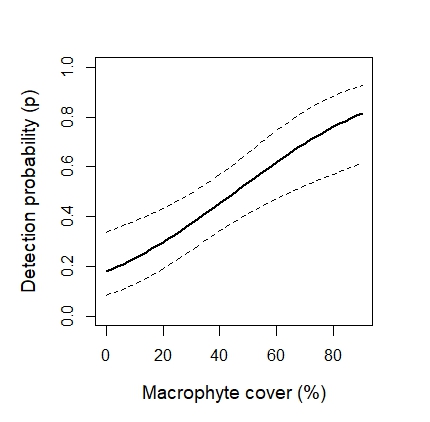 